RAY EASTERComedian • Writer • Actor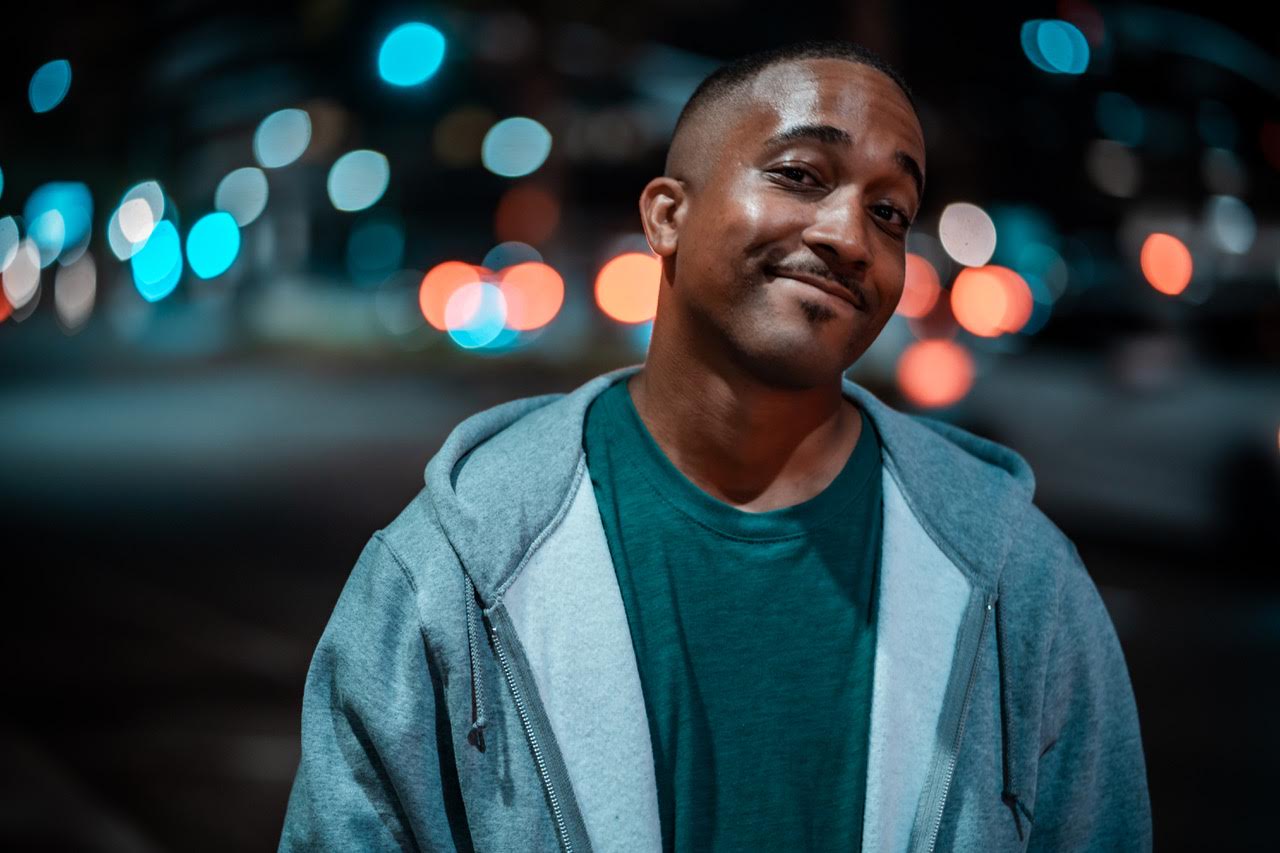 www.RayEaster.comrayeaster.comedy@gmail.comManagementLee Mayer - Houla EntertainmentLeemayer@houlaentertainment.comStand Up Videoshttps://youtu.be/PBbpwX4mUSohttps://youtu.be/hYwvWfybXO0IMDbhttps://m.imdb.com/name/nm9167556/BioRay Easter has performed in cities across the country from New York to Los Angeles, bringing his smart, witty comedy to bars, colleges, and clubs along the way. His relatable, accessible comedy appeals to a wide array of audiences providing him with consistent on-stage success. Ray will also be featured on season 2 of Laugh After Dark on Amazon Prime.​Raised a military brat, Ray was born in Syracuse, NY, and spent his teen years in the D.C. metro area. After wrapping up college at Virginia State University, he started performing in 2012. From an early age, Ray was inspired by the observational style of comedy greats like Dave Chappelle, Chris Rock, Bill Burr, and Jerry Seinfeld. Today, he is proud to have worked with prominent comics such as Tony Woods, Eddie Pepitone, Ruben Paul, and Adam Ray.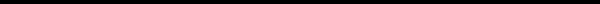 Clubs WorkedWiseguys Comedy Club, Las Vegas, NVHouse of Comedy, Phoenix, AZFort Wayne Comedy Club, Ft. Wayne, INLaughs Unlimited, Sacramento, CALoonies Comedy Bin, Colorado Springs, COThe Setup, San Francisco, CAThe Joke Joint, Houston, TXThe Comedy Store, Los Angeles, CALaugh Factory, Los Angeles, CAThe Dojo of Comedy, LAWestside Comedy Theatre, Los Angeles, CAThe Idiot Box Comedy Club, Greensboro, NCLA Comedy Club, Las Vegas, NVMad House Comedy Club, San Diego, CAComedy Heights, San Diego, CAThe SetUp, San Francisco, CAHarvey’s Comedy Club, Portland, ORDangerfield’s Comedy Club, NYCThe Laughing Skull, Atlanta, GATakeOut Comedy Club, Central, Hong KongThe Ice House Comedy Club, Pasadena, CAHa Ha Café, North Hollywood, CAVan Nuys Comedy Club, Van Nuys, CAFlappers Comedy Club, Burbank, CANew York Comedy Club, NYCStand Up NY, NYCEastville Comedy Club, NYCCozzy’s Comedy Club, Newport News, VARichmond Funny Bone, Richmond, VABroadway Comedy Club, NYCGreenwich Village Comedy Club, NYCDC Comedy Drafthouse, Washington DCArlington Cinema Drafthouse, Arlington, VARiot Act Comedy Theatre, Washington DCTheatres WorkedSkiptown Playhouse, LABilly Webb Elks Lodge, Portland, ORPack Theater, LALA Connection, North Hollywood, CAThe Clubhouse, LAImpro Studio, LAElephant Nature Park, Chiangmai, ThailandFountain Theater, LABright Box Theater, Winchester, VAHoward Theatre, Washington DCCoalition Theater, Richmond, VAJammin’ Java, Vienna, VANotable EventsRubee TuesdaysChocolate SundaesThe Show UnbeatableTrailer Trash Talent RevueCOMMITTED: A Comedy Show For CharityYou Don’t Know Me Yet Comedy ShowSpeakeasy ComedyKill Tony Podcast: Episode #220Dave McNary’s All-Star Variety ShowUncle Clyde’s Comedy ContestComedy Festivals2021 World Series of Comedy, Las Vegas, NV2019 Burbank Comedy Festival, Burbank, CA2019 World Series of Comedy, Las Vegas, NV2019 North Carolina Comedy Festival, Greensboro, NC2018 NW Black Comedy Festival, Portland, OR2017 Bird City Comedy Festival, Phoenix, AZ2017 360 Comedy Festival, NYC2017 Glendale Comedy Festival, Glendale, CAFilmLaugh After Dark/Himself/Dir. Kelsey Borlan LeeOprah For President/Stedman/Dir. James ClaybrooksThe Adventures of Ugg Boot Man/Ugg Boot Man/Dir. James ClaybrooksContinue 9, 8, 7…/Gamer Customer/Dir. Lucas CulshawThe Popular Outcasts/Various Roles/Dir. Pete BuchbauerThe Popular Outcasts Live!/Various Roles/Dir. Pete Buchbauer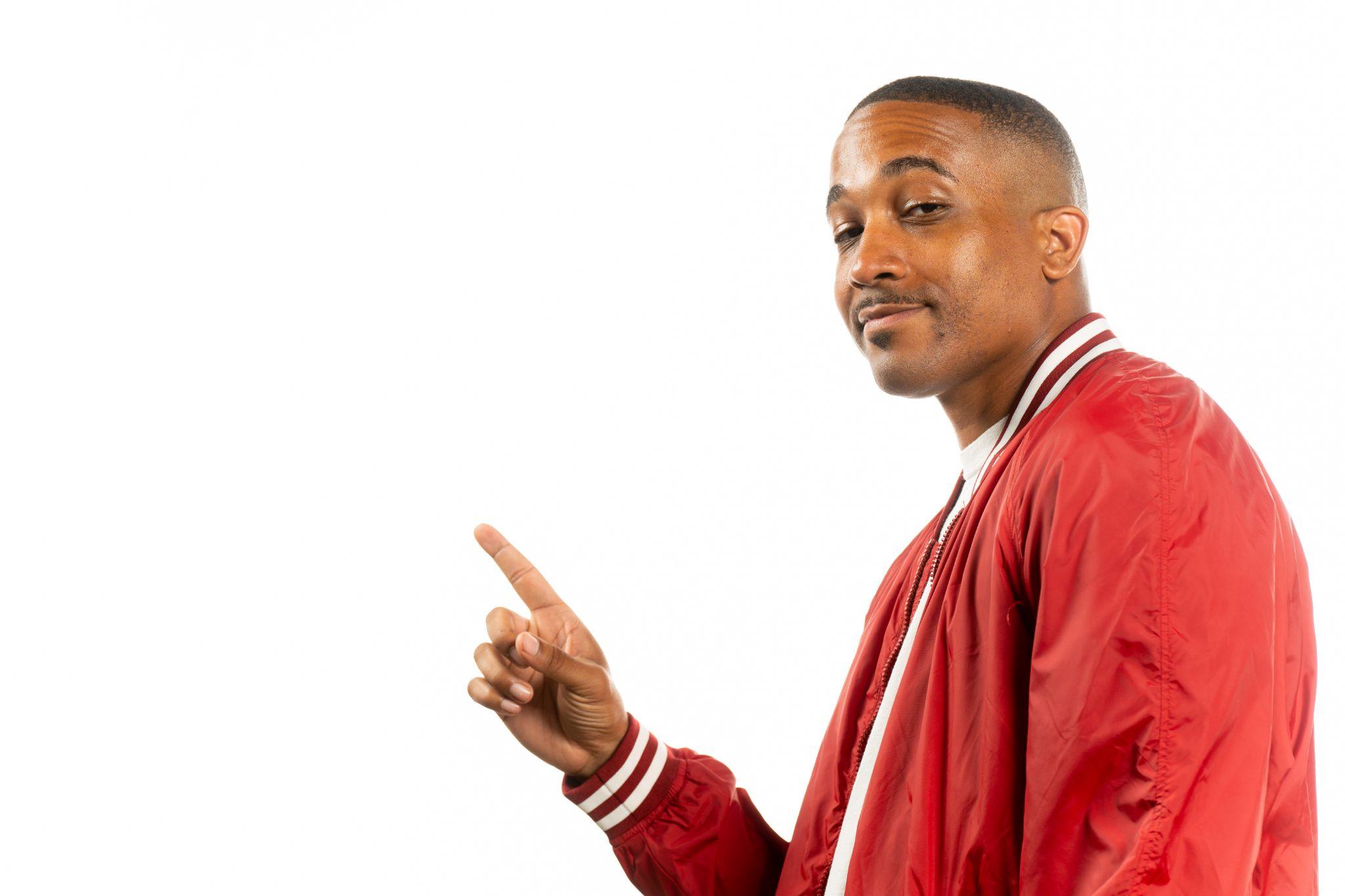 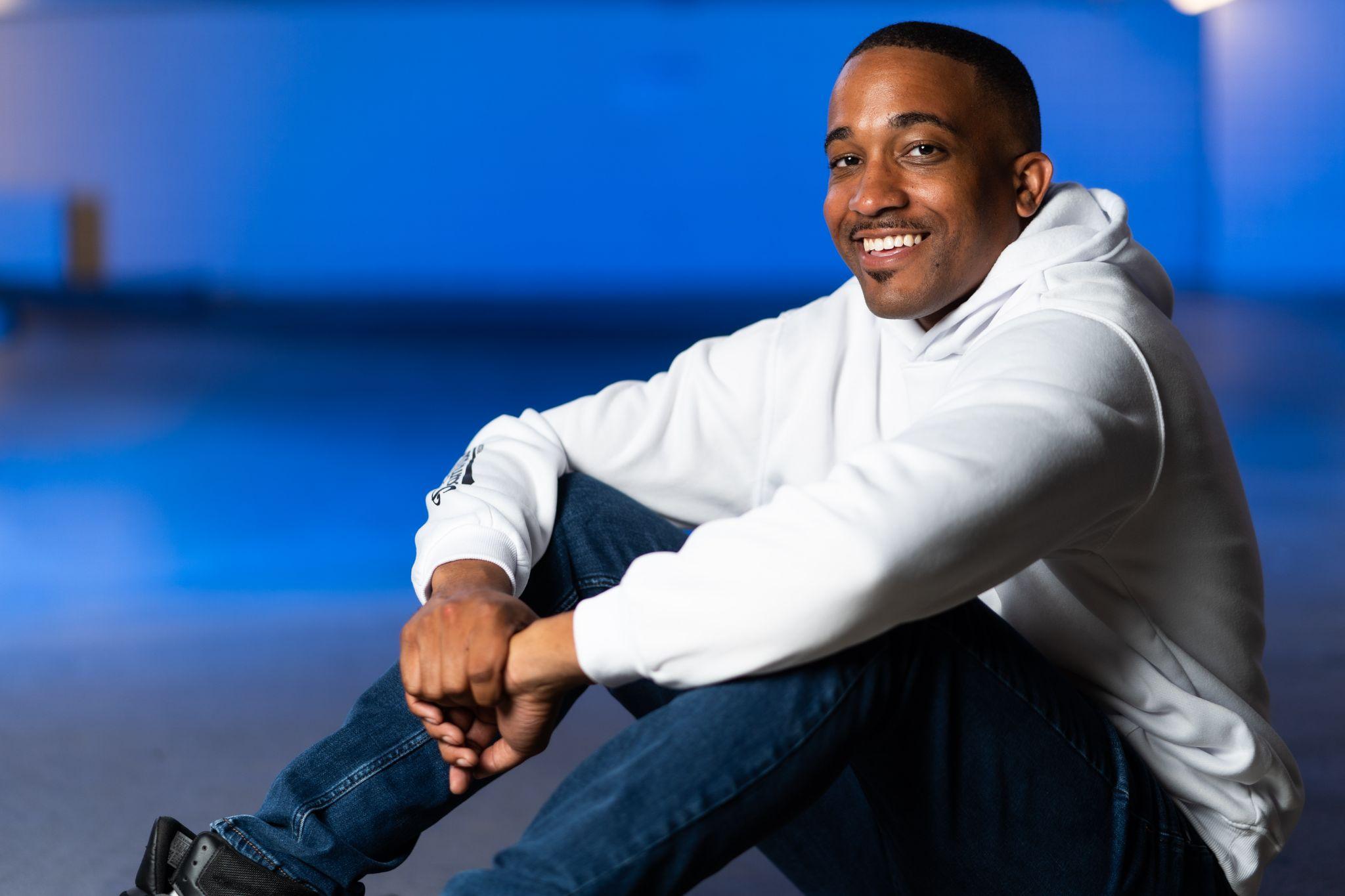 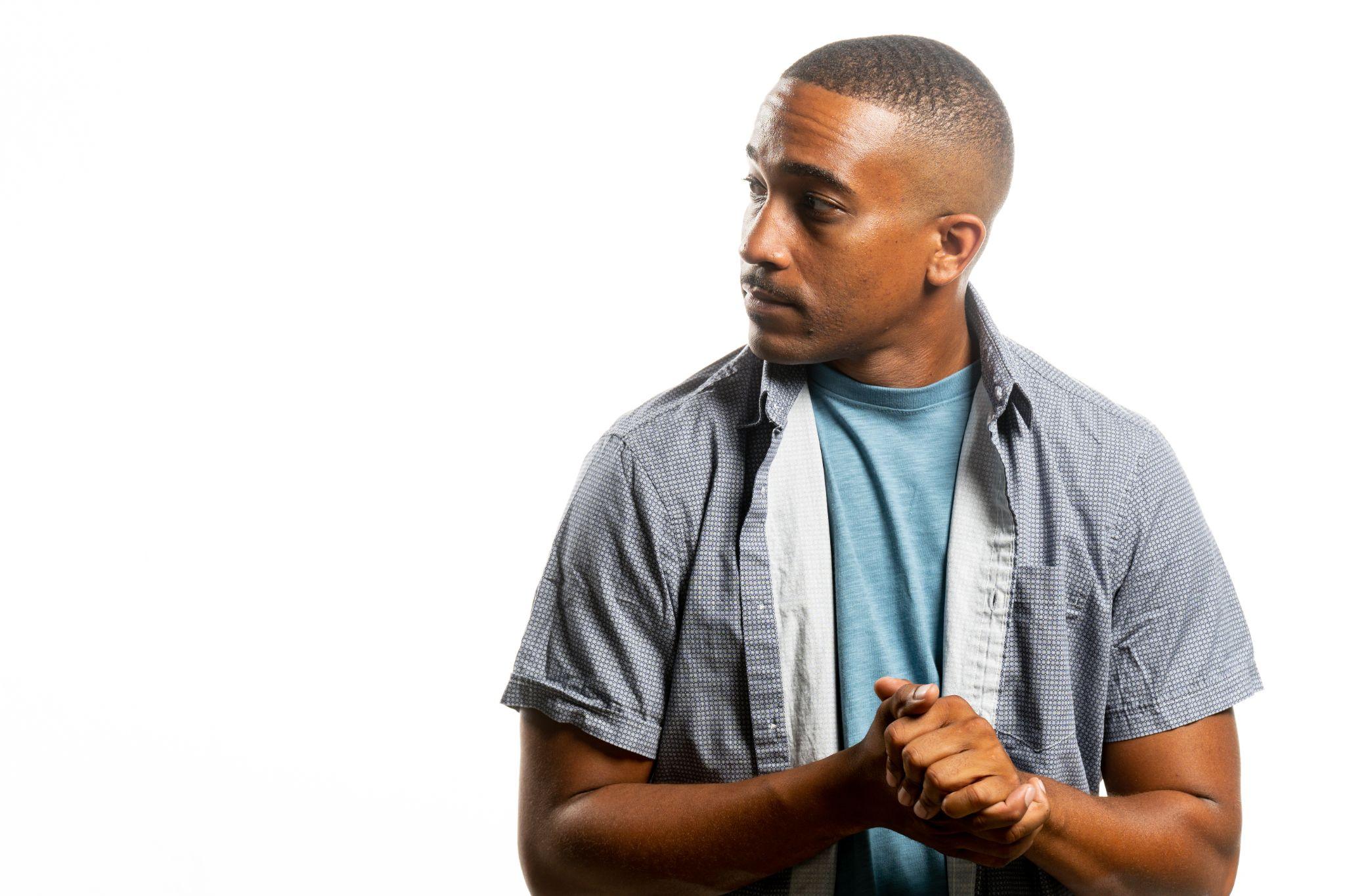 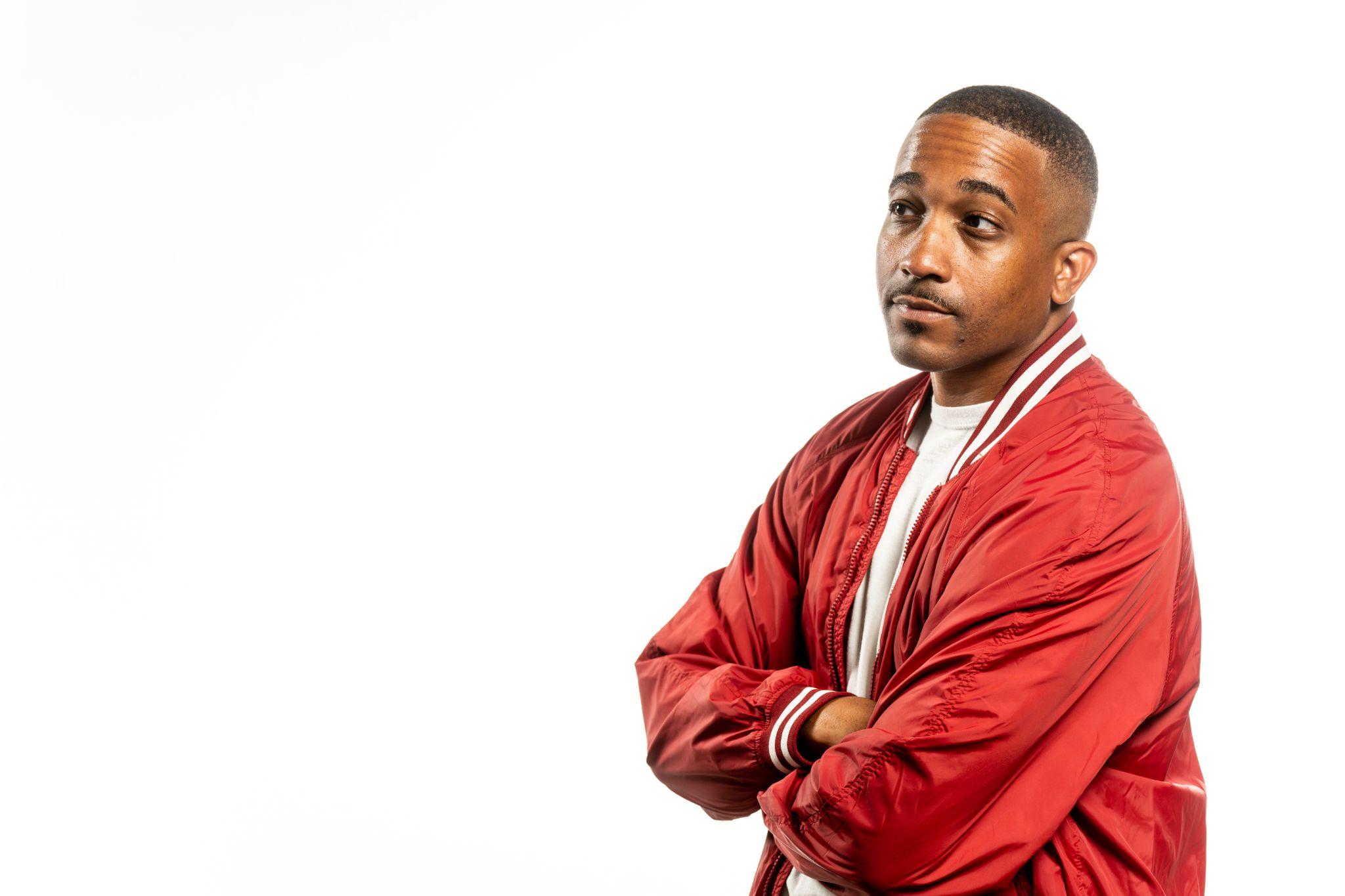 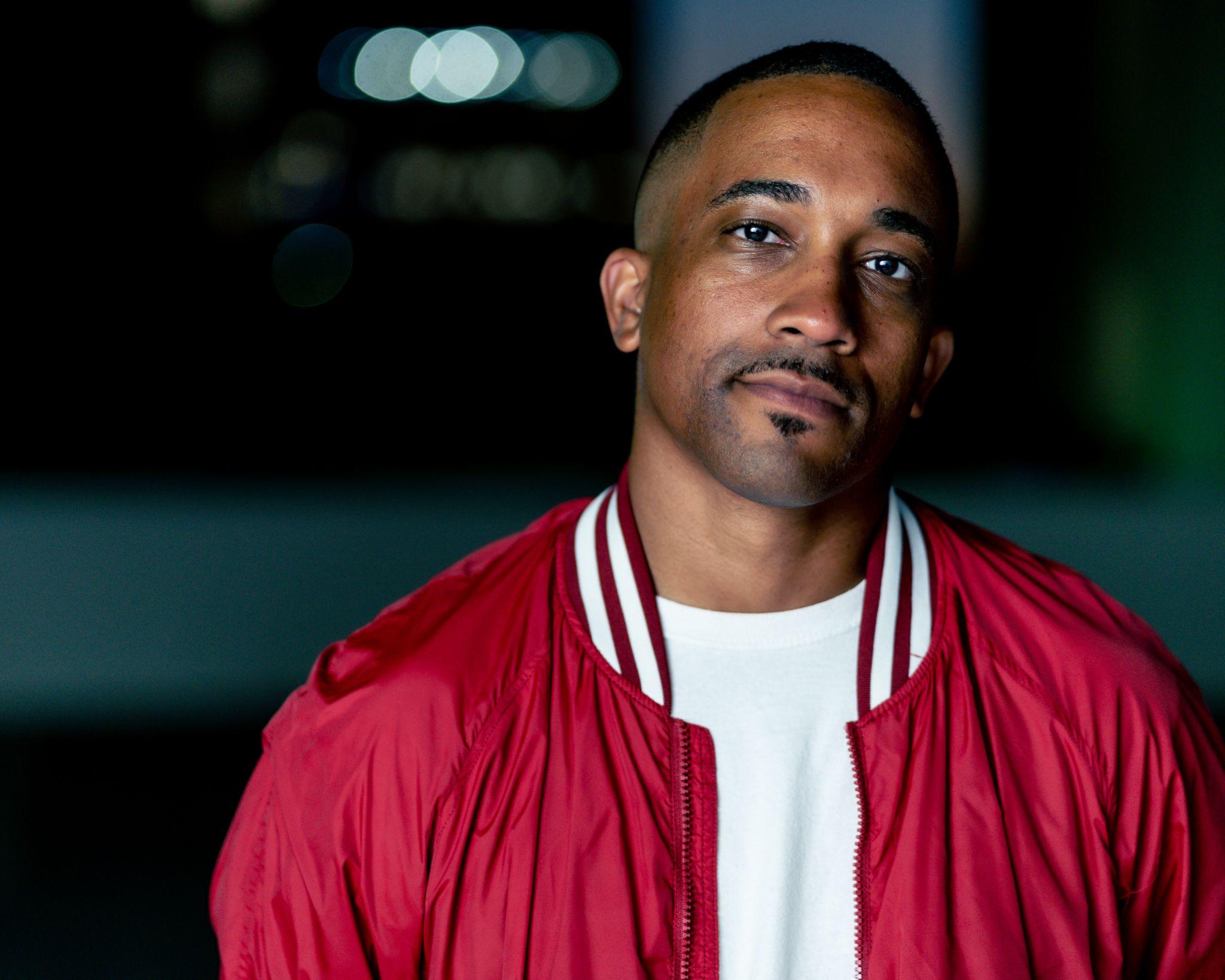 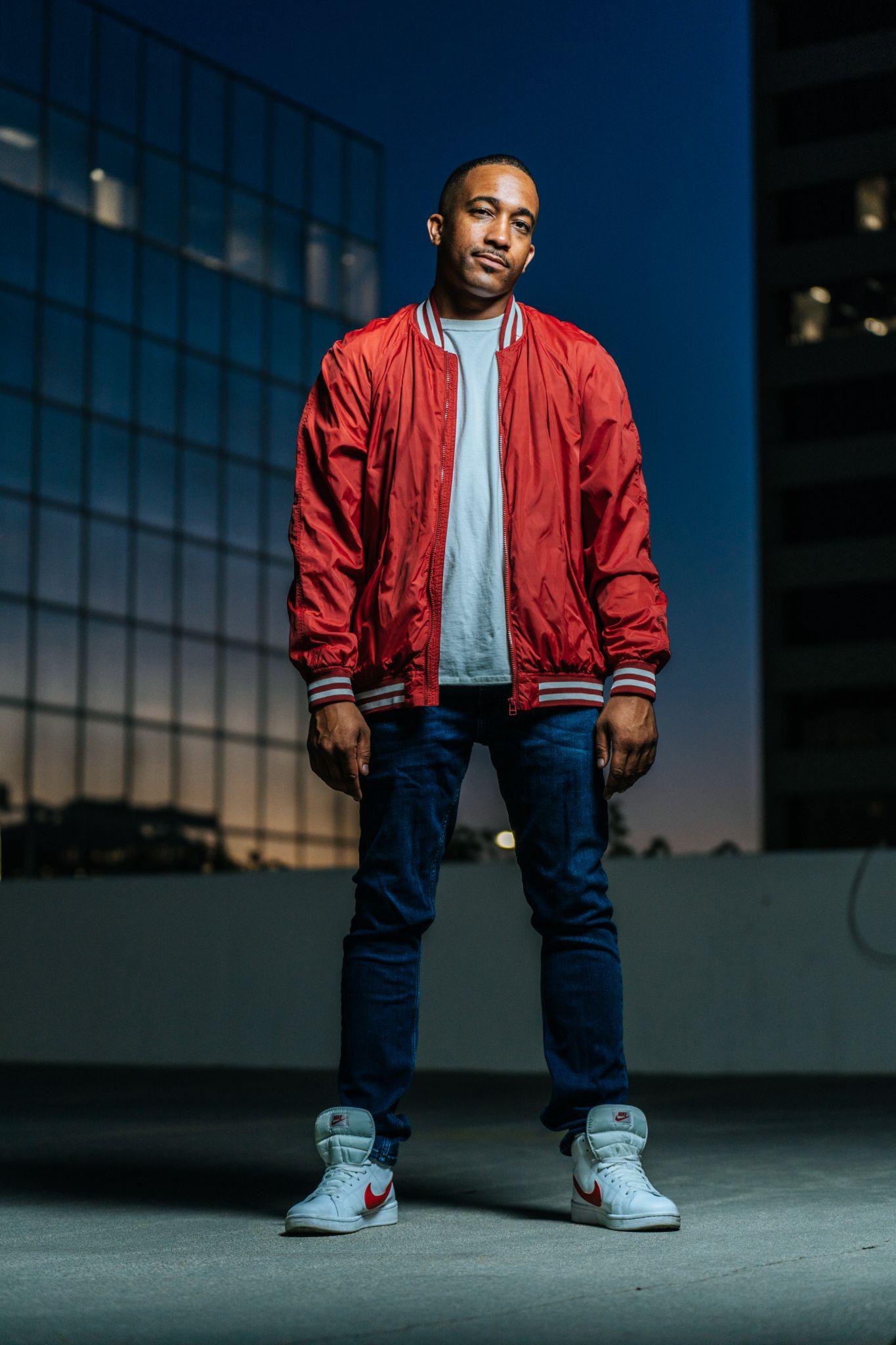 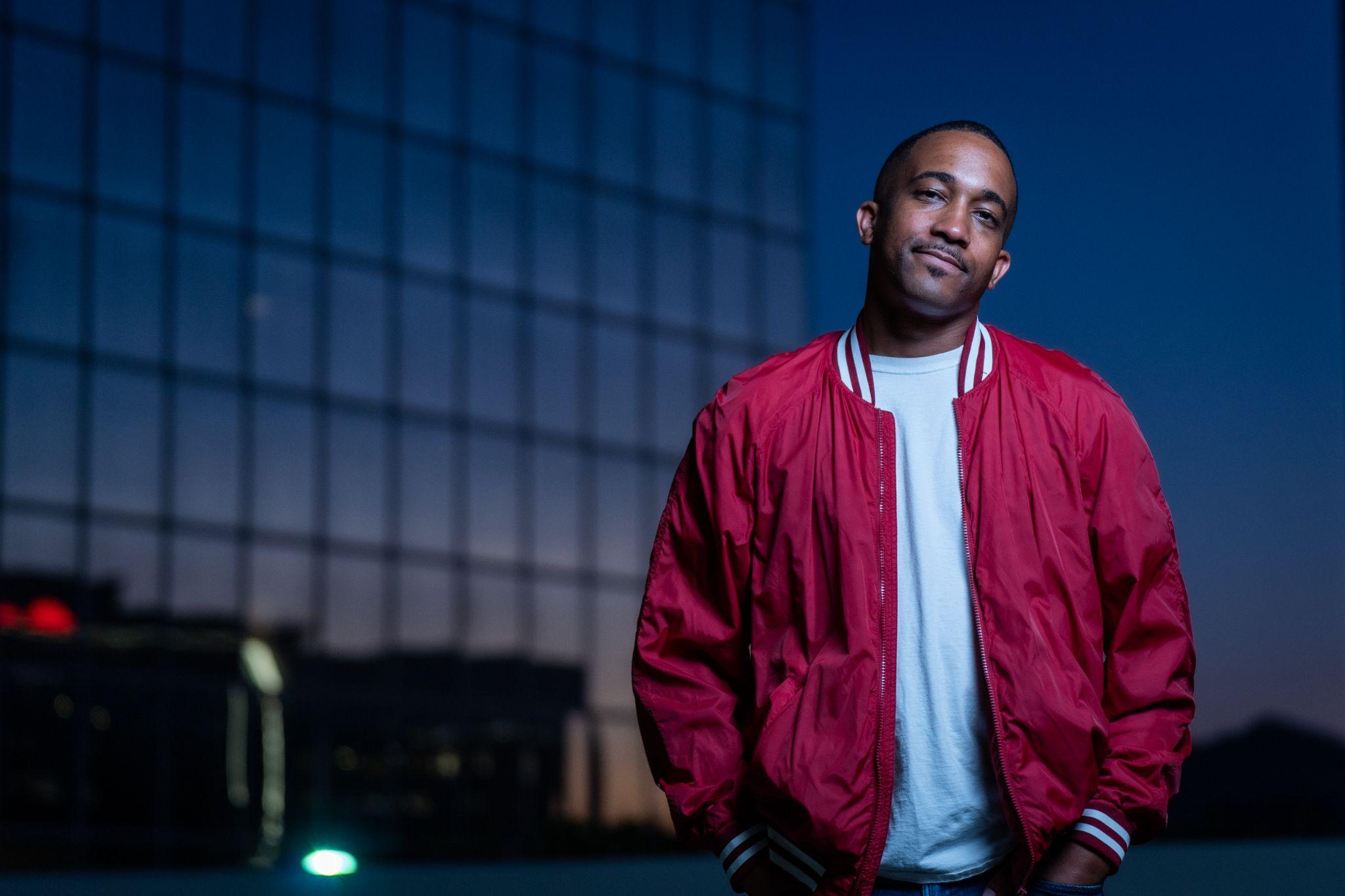 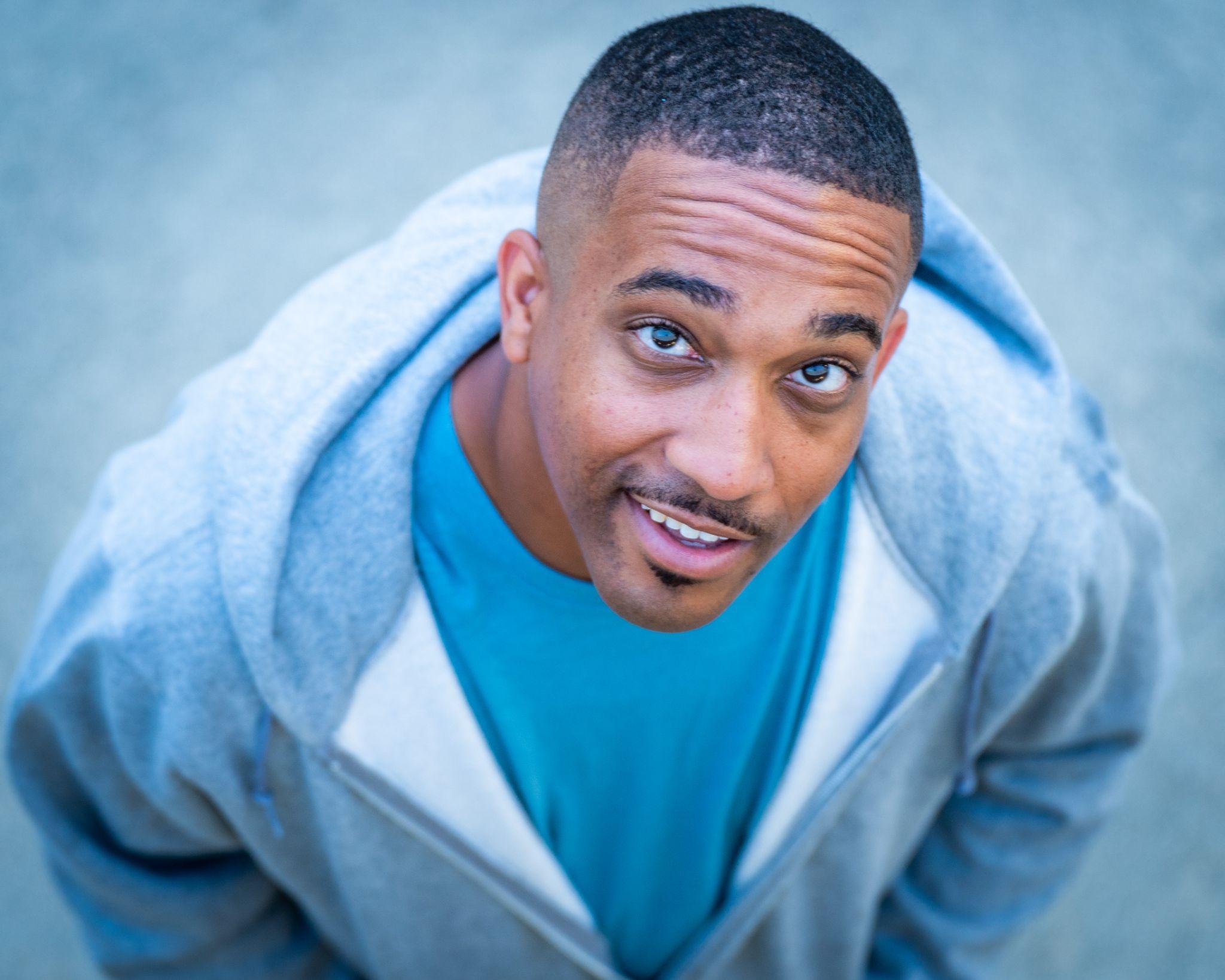 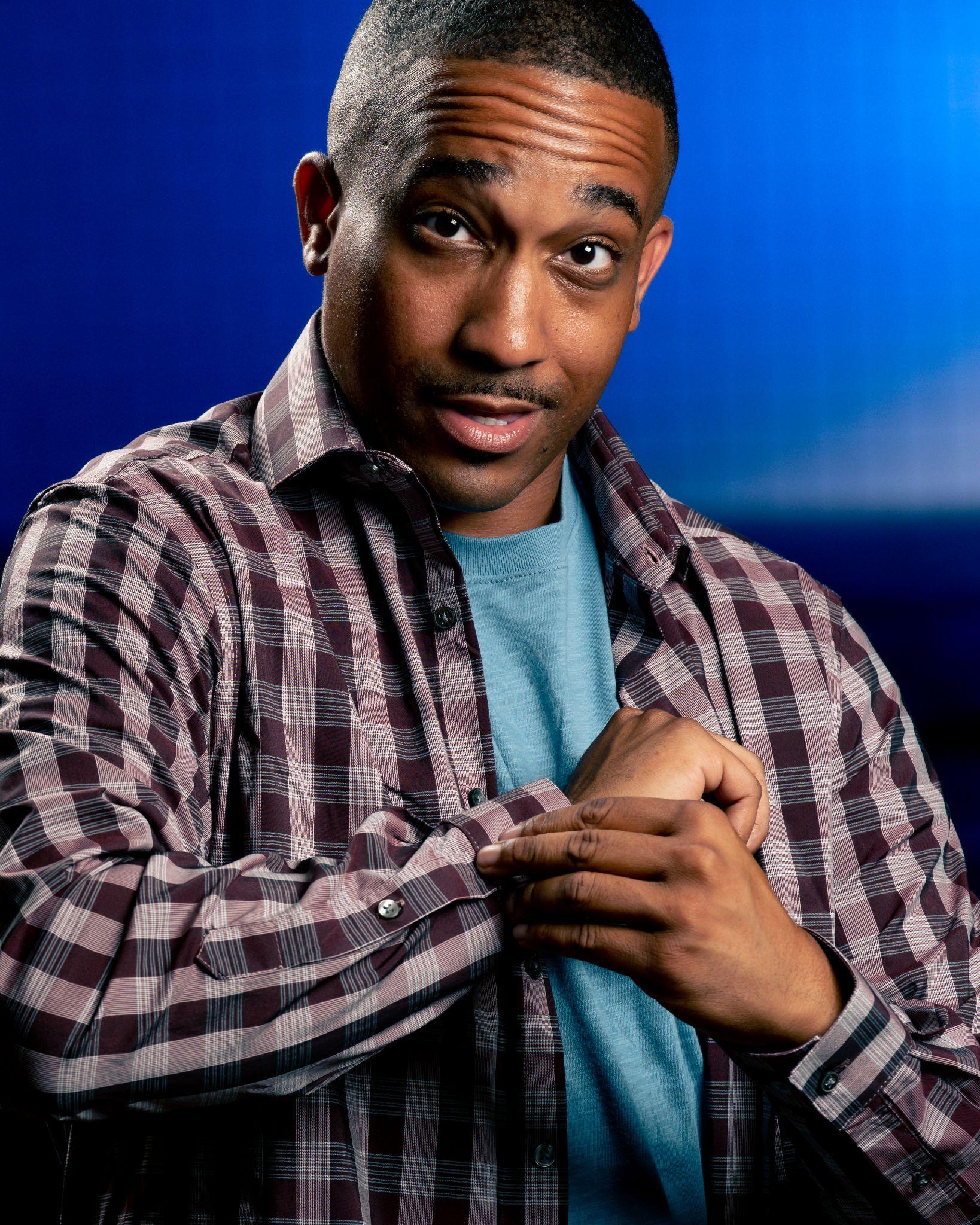 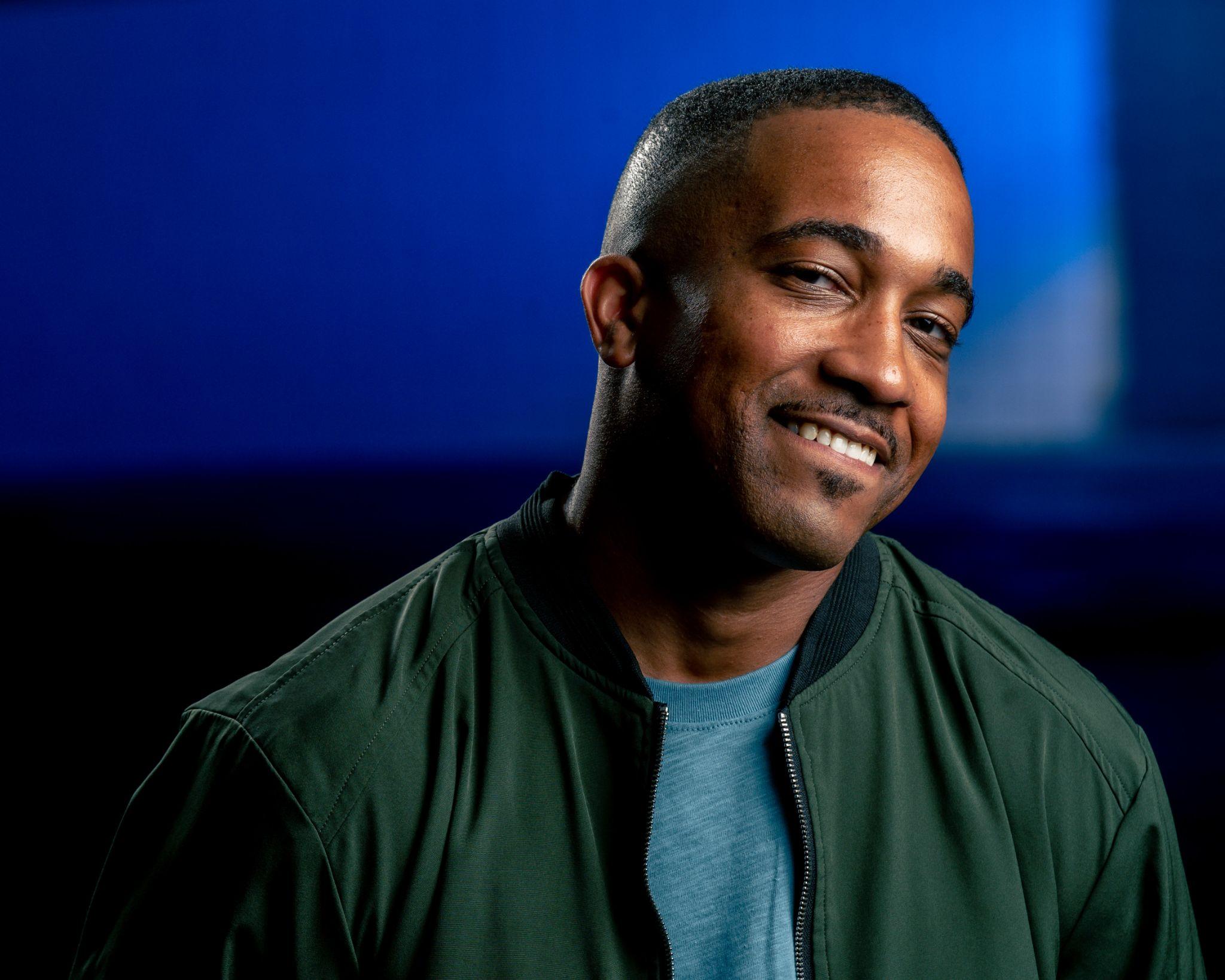 